Inschrijfformulier TMO Kids First Kinderopvang COP groepAlgemene gegevens:Gegevens overblijven:Dit formulier retourneren aan: Kids First Kinderopvang / COP groep,  Postbus 1030, 3640 BA Mijdrecht.* Aanvinken wat van toepassing is   ** Doorhalen wat niet van toepassing isDoor ondertekening van dit formulier geeft u toestemming aan stichting COP doorlopende incasso-opdrachten te sturen naar uw bank om een bedrag af te schrijven voor de Tussen de Middag Opvang.Naam			: stichting COP					Adres			: Friesestraatweg 215 B				Postcode		: 9743 ADWoonplaats		: GroningenIncassantID		: NL26ZZZ410120770000Naam ouder/verzorg(st)er		:	…………………………………..		Adres				:	…………………………………..		Woonplaats			:	…………………………………..Naam rekeninghouder 		:	…………………………………..IBAN nummer 			:	…………………………………..			Datum				:	…………………………………..Plaats				:	……………………………………Handtekening voor akkoord automatische incasso: ______________________________Voornaam kindAchternaam kindGeboortedatum kind___ /___ /______jongen / meisje*Burger Service Nummer kindAdresPostcode / WoonplaatsNaam verzorger 1 / moeder*Naam verzorger 2 / vader*Telefoonnummer thuisMoeder:                                      Vader:Telefoonnummer werkMoeder:                                      Vader:Telefoonnummer mobielMoeder:                                      Vader:Email adresStrippenkaartJa/Nee Vaste overblijf dagenMaandag / Dinsdag / Woensdag / Donderdag / VrijdagIngangsdatum___ /___ /______     GroepNaam van de schoolDoorlopende machtiging S€PA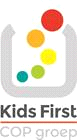 